Zucchini-Tomaten-Feta Auflauf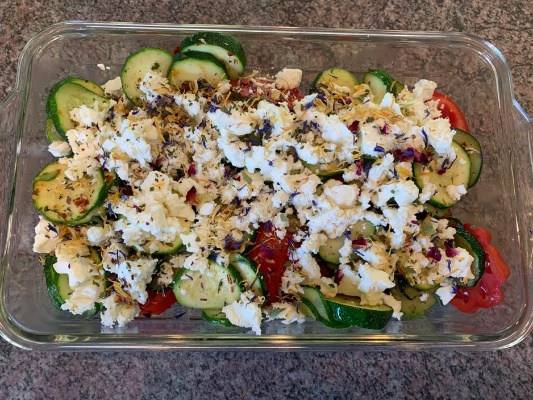 Für ca. 4 Portionen2	 grosse Zucchini4	grosse Tomaten150 g	Fetakäse2 	Knoblauchzehen1	Zwiebel200	Räuchertofu falls vegetarisch sein sollte, alternativ ca. 100 g Speck2 EL	Olivenöl oder Kokosöl	Salz, Pfeffer, evtl. Chillipulver	Rosmarin, ThymianZwiebeln, Knoblauch schälen und würfelnZucchini waschen und in Scheiben schneiden – Tomaten ebenso waschen und in Scheiben schneiden.Räuchtertofu oder Speck würfeln mit den Zwiebeln und Knoblauchwürfel in 1 EL Oliven- oder Kokosöl anbraten. Aus dem Bratensatz nehmen und beiseite stellen.2. EL Fett in die Pfanne geben und die Zucchini darin anbraten, mit Salz und Pfeffer, Rosmarin und Thymian würzen.Räuchertofu (Speck), Zucchinischeiben und Tomatenscheiben in eine Auflaufform geben. Den Fetakäse darüberkrümeln und ca. 30 Minuten bei 170°C (Umluft) backen. Wie immer Sichtkontakt halten, da jeder Ofen anders bäckt.Guten Appetit…… und…Bleibt gesund……. 